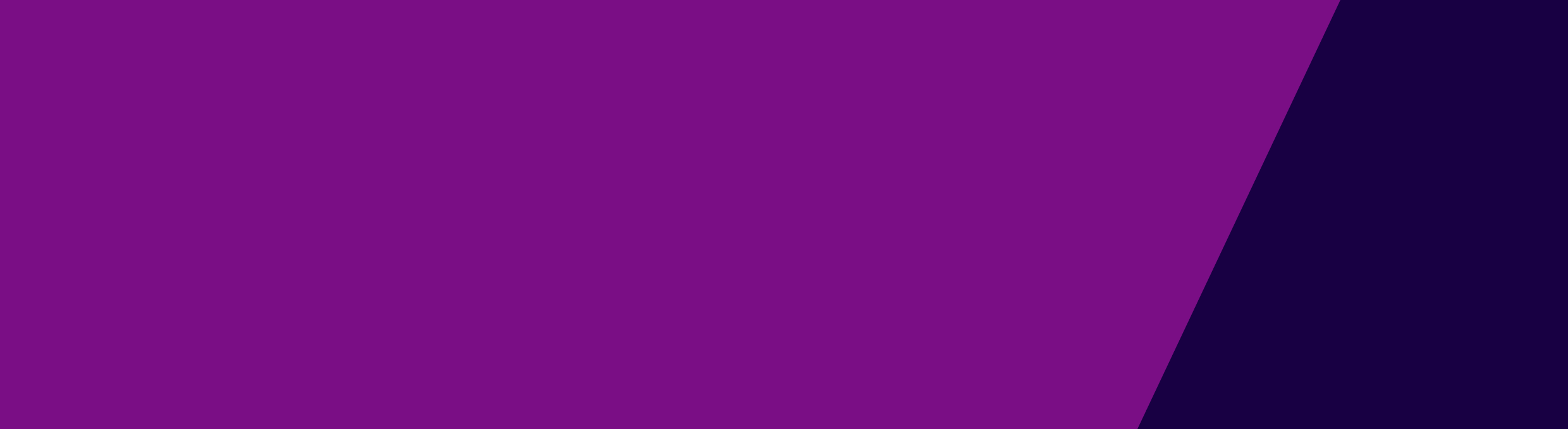 Schedule 1 – Application for Approval in Principle to operate a Non-Emergency Patient Transport (NEPT) ServiceNOTES:(a)	This application should be posted to:	The Manager	Private Hospitals Unit	Private Hospitals Branch	Department of Health and Human Services	GPO Box 4541 	MELBOURNE   VIC   3001(b)	The application must be accompanied by:the prescribed fee. Refer to the table available at the following web link NEPT fees	and(ii)	the documents listed in the applicable guide. Guidelines for assisting with the completion of applications are available either from the Private Hospitals Unit or can be downloaded from the Unit’s Internet site www.health.vic.gov.au/neptFurther information can be obtained from the Private Hospital Unit  on +61 (3) 9096 2164.Schedule 1Application for Approval in Principle to operate aNon- Emergency Patient Transport service SECTION ASECTION ASECTION ASECTION ASECTION ASECTION ASECTION ASECTION ASECTION ASECTION A1.	Full name of applicant (proposed licence holder)2.	Postal address of applicant3.	Contact details for this applicationNameName3.	Contact details for this applicationPhonePhone3.	Contact details for this applicationMobileMobile3.	Contact details for this applicationEmailEmail4.	If the applicant is a body corporate: the name and address of any director or officer of the body corporate who may exercise control over the non emergency patient transport serviceSECTION BSECTION BSECTION BSECTION BSECTION BSECTION BSECTION BSECTION BSECTION BSECTION B1.	The name or proposed name of the NEPT service, its street address and the municipal district in which the business is located or will be locatedName of NEPT serviceName of NEPT serviceName of NEPT serviceName of NEPT service1.	The name or proposed name of the NEPT service, its street address and the municipal district in which the business is located or will be locatedAddressP/code1.	The name or proposed name of the NEPT service, its street address and the municipal district in which the business is located or will be locatedMunicipal district  Municipal district  Municipal district  2.	This application is for an approval in principle for a non-emergency transport service intending to undertake:	transport of LOW acuity patients	transport of LOW acuity patients	transport of LOW acuity patients	transport of LOW acuity patients	transport of LOW acuity patients	transport of MEDIUM acuity patients	transport of HIGH acuity patients	transport of HIGH acuity patients	transport of HIGH acuity patientsSECTION B (cont)SECTION B (cont)SECTION B (cont)SECTION B (cont)SECTION B (cont)SECTION B (cont)SECTION B (cont)3. The proposed number and types of vehiclesroad vehiclesfixed wing aircraftrotary wing aircraftSignature of applicant/sName of each signatory (in BLOCK LETTERS)Name of each signatory (in BLOCK LETTERS)Name of each signatory (in BLOCK LETTERS)DateAuthorised by the Victorian Government, Melbourne. To receive this publication in an accessible format phone +613 9096 2164 or email privatehospitals@health.vic.gov.au